                  Liwara Catholic Outsdie Hours Care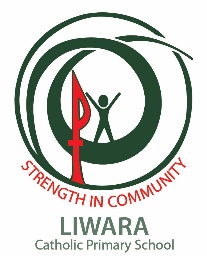                        HEALTHCARE PLAN                                              AND                                                          RISK MINIMISATION PLANDate Written:                                                                                                                                                           Review date:            Risk minimisation plan - Strategies to Avoid Health Triggers (to be developed in partnership with childs families and educators)I/we agree to these arrangements, including the display of our child’s picture, first name, medication held and location, and brief description of allergy/condition on a poster in all children’s rooms and prominent places to alert all staff, volunteers and students.Parents  signature:      ________________________   Date  _________________________________Educators signature:  ________________________   Date  _________________________________Medical Conditions Risk MinimisationCommunication Plan Child’s Name:_______________________________________________________________Asthma, allergy or medical condition:____________________________________________Child’s Name:Child’s Name:Child’s Name:Child’s Name:Child’s Name:Date of birth:Date of birth:Gender:Gender:Gender:Emergency Contacts:Parent/carer information (1)Parent/carer information (1)Parent/carer information (2)Parent/carer information (2)Emergency Contacts:Name:Name:Name:Name:Emergency Contacts:Relationship:Relationship:Relationship:Relationship:Emergency Contacts:Home phone:Home phone:Home phone:Home phone:Emergency Contacts:Work phone:Work phone:Work phone:Work phone:Emergency Contacts:Mobile:Mobile:Mobile:Mobile:Medical practictionerName:Name:Phone:Phone:SpecialistName:Name:Phone:Phone:Other emergency contacts:
(if parent/carer not available)Other emergency contacts:
(if parent/carer not available)Other emergency contacts:
(if parent/carer not available)Other emergency contacts:
(if parent/carer not available)Other emergency contacts:
(if parent/carer not available)Heath Care Action Plan provided by parent/carer (please circle): YES / NOHeath Care Action Plan provided by parent/carer (please circle): YES / NOHeath Care Action Plan provided by parent/carer (please circle): YES / NOHeath Care Action Plan provided by parent/carer (please circle): YES / NOHeath Care Action Plan provided by parent/carer (please circle): YES / NOMEDICAL CONDITION INFORMATIONMEDICAL CONDITION INFORMATIONMEDICAL CONDITION INFORMATIONMEDICAL CONDITION INFORMATIONMEDICAL CONDITION INFORMATIONDetails of Medical condition:Details of Medical condition:Details of Medical condition:Details of Medical condition:Details of Medical condition:Signs and symptoms of child’s condition:Signs and symptoms of child’s condition:Signs and symptoms of child’s condition:Signs and symptoms of child’s condition:Signs and symptoms of child’s condition:Triggers or things that make your child’s condition worse:Triggers or things that make your child’s condition worse:Triggers or things that make your child’s condition worse:Triggers or things that make your child’s condition worse:Triggers or things that make your child’s condition worse:Routine health requirements:Routine health requirements:Routine health requirements:Routine health requirements:Routine health requirements:Medication to be administered while in care:Medication to be administered while in care:Medication to be administered while in care:Medication to be administered while in care:Medication to be administered while in care:What to do in an emergency- list details below and attach your EMERGENCY ACTION PLAN:What to do in an emergency- list details below and attach your EMERGENCY ACTION PLAN:What to do in an emergency- list details below and attach your EMERGENCY ACTION PLAN:What to do in an emergency- list details below and attach your EMERGENCY ACTION PLAN:What to do in an emergency- list details below and attach your EMERGENCY ACTION PLAN:Signature of parent/carer:Signature of parent/carer:Signature of parent/carer:Signature of parent/carer:Date:Food coordinator:Food coordinator:Food coordinator:Food coordinator:Date:Lead Educator:Lead Educator:Lead Educator:Lead Educator:Date:Nominated supervisor/Enrolling staff member:Nominated supervisor/Enrolling staff member:Nominated supervisor/Enrolling staff member:Nominated supervisor/Enrolling staff member:Date:Child’s name:Child’s name:Child’s name:RiskStrategyWho is Responsible?CommunicationDateEducator SignatureParent Signature